Rentrée 20201 CAP Vente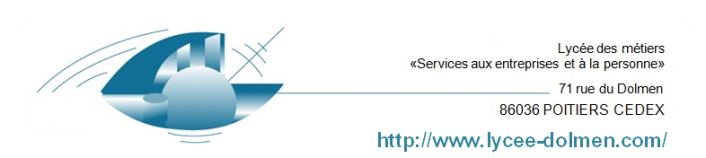 Lycée des Métiers « LE DOLMEN »Liste des manuels ScolairesLycée des Métiers « LE DOLMEN »Liste des manuels ScolairesDisciplineDisciplinetitreISBNAuteur 1Auteur2EditeurPrix publicDisciplineDisciplinetitreISBNAuteur 1Auteur2Editeur(Sans remise)DisciplineDisciplinetitreISBNAuteur 1Auteur2EditeurVenteÉconomie droitVenteÉconomie droitLe parcours d’achat du client Première et deuxième année+Le fonctionnement du point de vente première et deuxième année978-2-206-30697-1978-2-206-30696-4Fabienne Buisson.Fabienne Buisson Ramos 2020Lucas Ramoséditions Delagraveéditions Delagrave17,50€17.50€VenteÉconomie droitVenteÉconomie droitLe parcours d’achat du client Première et deuxième année+Le fonctionnement du point de vente première et deuxième année978-2-206-30697-1978-2-206-30696-4Fabienne Buisson.Fabienne Buisson Ramos 2020Lucas Ramoséditions Delagraveéditions Delagrave17,50€17.50€VenteÉconomie droitVenteÉconomie droitLe parcours d’achat du client Première et deuxième année+Le fonctionnement du point de vente première et deuxième année978-2-206-30697-1978-2-206-30696-4Fabienne Buisson.Fabienne Buisson Ramos 2020Lucas Ramoséditions Delagraveéditions Delagrave17,50€17.50€MathématiquesMathématiquesPas de manuelsPas de manuelsPas de manuelsPas de manuelsPas de manuelsPas de manuelsanglaisanglaisCAP GOALS cap A29782216117109P. AubrietA. BillaudFoucher Langues17,50 €FrançaisPas de manuelPas de manuelPas de manuelPas de manuelPas de manuelPas de manuelPas de manuelFrançaisPas de manuelPas de manuelPas de manuelPas de manuelPas de manuelPas de manuelPas de manuelFrançaisPas de manuelPas de manuelPas de manuelPas de manuelPas de manuelPas de manuelPas de manuel